Date: 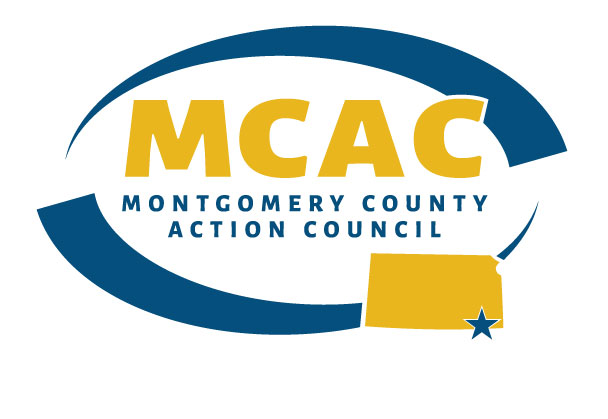 Permission for Credit CheckI, ________________________________________________ and ___________________________ hereby grant permission for the Montgomery County Action Council and/or its designated agent to do a credit check for the purpose of review for a loan application.Signed: __________________________________________________________________________		Primary ContactSigned: __________________________________________________________________________		Co-Signer or SpouseTitle of Company if representing a company or organization:________________________________________________________________________________Date: _________________________________Social Security Number and/or Tax ID Number if you are applying under a business name: __________________________________________	____________________________________Primary Contact						Spouse (if needed)To complete the credit check process, we will send you an electronic request via Experian Connect and Vantage Score.  There is a $15 fee payable by the applicant to process your credit score.  If this is an existing business, we will also process a credit check on the business as well as the personal.  This is a soft hit on the credit report, so this check will not have an impact on your credit score. VOLUNTARY DEMOGRAPHICS SURVEY:IN ORDER TO RECEIVE FUNDING THROUGH FEDERAL PROGRAMS LIKE USDA, WE ARE REQUIRED TO SUBMIT DEMOGRAPHIC INFORMATION FOR THE CLIENTS OR BUSINESSES WE SERVE THROUGH OUR REVOLVING LOAN FUNDS. IF YOU ARE ABLE TO COMPLETE THE FORM BELOW, WE WOULD APPRECIATE IT! This does not affect your application in any way.NON-DISCRIMINATION STATEMENTIn accordance with Federal civil rights law and U.S. Department of Agriculture (USDA) civil rights regulations and policies, the USDA, its Agencies, offices, and employees, and institutions participating in or administering USDA programs are prohibited from discriminating based on race, color, national origin, religion, sex, gender identity (including gender expression), sexual orientation, disability, age, marital status, family/parental status, income derived from a public assistance program, political beliefs, or reprisal or retaliation for prior civil rights activity, in any program or activity conducted or funded by USDA (not all bases apply to all programs). Remedies and complaint filing deadlines vary by program or incident.Persons with disabilities who require alternative means of communication for program information (e.g., Braille, large print, audiotape, American Sign Language, etc.) should contact the responsible Agency or USDA’s TARGET Center at (202) 720-2600 (voice and TTY) or contact USDA through the Federal Relay Service at (800) 877-8339. Additionally, program information may be made available in languages other than English.To file a program discrimination complaint, complete the USDA Program Discrimination Complaint Form, AD-3027, found online at http://www.ascr.usda.gov/complaint_filing_cust.html and at any USDA office or write a letter addressed to USDA and provide in the letter all of the information requested in the form. To request a copy of the complaint form, call (866) 632-9992. Submit your completed form or letter to USDA by:Mail:U.S. Department of AgricultureOffice of the Assistant Secretary for Civil Rights1400 Independence Avenue, SWWashington, D.C. 20250-9410Fax: (202) 690-7442program.intake@usda.govUSDA is an equal opportunity provider, employer, and lender.Montgomery County Action CouncilRetail/Commercial Business Loan ApplicationInformation Needed for loan/incentive to be finalized:Information Needed for loan/incentive to be finalized:Information Needed for loan/incentive to be finalized:Detailed Company Information FormPage 1Written Business Plan and/or Memo regarding plans for business and this project.Description of BusinessOwnershipManagementDate EstablishedProducts/ServicesFuture PlansProject Description:Page 3Building/Land Description:Page 4Financial Statements - Provided via excel sheetProfit and Loss StatementIncome StatementExpenses SheetJob Creation ProjectionsPage 5Detailed Contact InformationPage 6Credit CheckExperian Connect - $15 per appalicantPersonal Financial Statement for all Key personnel – Fill out for each Owner/Major Stockholder (We will request this if needed)If neededTax records for past 3 years (Personal for Start Ups, Business for existing businesses)Certificate of Good Standing – Kansashttps://www.kssos.org/other/certificate_good_standing.htmlObtain county and city business licenses if neededPurchase Life Insurance plan in the amount of the loan with an assignment to the lending organization. Contact Information: Project DescriptionProject DescriptionPlease provide an overall description of the business (services provided or products produced, business’s mission and goals, etc):  Please describe how this project improves the vibrancy of the local community and/or contributes to health equity within the community. What will you use the funding for specifically? ex: equipment, renovation, building purchase?   Describe how the use of these funding sources help this project move forward:  What is your total personal investment into this project?  How long have you been working on this plan?  Have you pursued financing from a conventional source? If so what was their response to your project? Who are the other creditors (current and future for this project)?Please describe the owner(s) and key employees (type of work owner was previously involved in, management skills/knowledge, leadership, and experience):Please identify your  business’ competition, where they are located and how the business will set itself apartWhat is the sales forecast for your business? Who is your businesses targeted market?List and describe any milestone for success that are planned to track the success of the business project (ex: increased sales goals, timeline related to expansion or introducing new product/service, hiring new employees, etc.):If you have an existing business, what was your total revenue from sales last year?  If you are a startup, what is the projected gross revenue for your first full year?bUILDING INFORMATIONbUILDING INFORMATIONDescribe current operation size and location (if existing business):Who will hold the First Mortgage on the property (Contact Information)? Will you expect the need for an expansion, renovation, or addition to the building under consideration? If so, have you received bids on the costs for this project?  Are these costs in this proposal?Will you occupy the entire space?  If not, will you be leasing this remaining space?  Provide lease information if so.Is the prospective location properly zoned?                                                                                   Will the loan proceeds be used to expand, renovate, or replace an existing building? Will these improvements improve the energy efficiency of the building?  If new construction or major renovations are required, will you be using licensed contractors?  Have you applied for a building permit yet?Name & Address of Contractor or ArchitectWhat type of inventory, machinery, or equipment will be financed (if any)?  This includes a Point of Sale System, security, cameras, display cabinets, or other machinery.Job and Wage Goals:Job and Wage Goals:Job and Wage Goals:Job and Wage Goals:Job and Wage Goals:Job and Wage Goals:CURRENT FTE Employees:CURRENT FTE Employees:jobs to be createdjobs to be createdjobs to be createdjobs to be createdjobs to be createdjobs to be createdJob TitleNumber of JobsAverage Hourly Wage RangeAnnual Salary RangeAre the Jobs Permanent or Temporary?Expected Hire Date:$$$$$$Project contactsProject contactsProject contactsProject contactsProject contactsNames of all persons or corporations who would be obligated as either applicant or as personal guarantors of loans: Names of all persons or corporations who would be obligated as either applicant or as personal guarantors of loans: Names of all persons or corporations who would be obligated as either applicant or as personal guarantors of loans: Names of all persons or corporations who would be obligated as either applicant or as personal guarantors of loans: Names of all persons or corporations who would be obligated as either applicant or as personal guarantors of loans: NameNameAddressTelephoneEmailOther Business Contact InformationOther Business Contact InformationOther Business Contact InformationOther Business Contact InformationOther Business Contact InformationAttorney:Address:Phone/Email:Accountant or Person who will complete business financials:Address:Phone/Email:Financing Sources:Name:Address:Phone/Email:Financing Sources:Name:Address:Phone/Email:Other:Name:Address:Phone/Email:VETERAN STATUSVETERAN STATUSYES/NOUS VeteranUS VeteranRACERACETotal Employed by Business being served:American Indian/ Alaskan NativeAmerican Indian/ Alaskan NativeAsianAsianBlack or African AmericanBlack or African AmericanNative Hawaiian or Other Pacific IslanderNative Hawaiian or Other Pacific IslanderHispanic or LatinoHispanic or LatinoWhite - Not Hispanic or LatinoTOTALTOTALSEXSEXTotal EmployedMaleMaleFemaleFemale